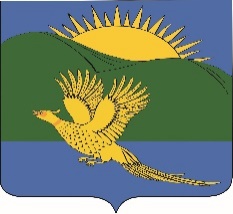 ДУМАПАРТИЗАНСКОГО МУНИЦИПАЛЬНОГО РАЙОНАПРИМОРСКОГО КРАЯРЕШЕНИЕ				       село Владимиро-Александровское	 13.06.2019		     	          	№ 113В соответствии с Федеральным законом от 06.10.2003 № 131-ФЗ «Об общих принципах организации местного самоуправления в Российской Федерации», от 14.11.2002 № 161-ФЗ «О государственных и муниципальных унитарных предприятиях», руководствуясь статьями 19, 28, 30 Устава Партизанского муниципального района, Дума Партизанского муниципального районаРЕШИЛА:1. Принять муниципальный правовой акт «Об утверждении предельных максимальных цен (тарифов) на услуги (работы) муниципального казенного предприятия «Районное хозяйственное управление» Партизанского муниципального района на 2019 год» (прилагается).          2. Направить муниципальный правовой акт и.о. главы Партизанского муниципального района для подписания и официального опубликования.         3. Настоящее решение вступает в силу со дня его принятия.Председатель Думы                                                                                       А.В. АрсентьевМУНИЦИПАЛЬНЫЙ ПРАВОВОЙ АКТОб утверждении предельных максимальных цен (тарифов) на услуги (работы) муниципального казенного предприятия «Районное хозяйственное управление» Партизанского муниципального района на 2019 год        1. В соответствии с Федеральным законом от 06.10.2003 № 131-ФЗ "Об общих принципах организации местного самоуправления в Российской Федерации", руководствуясь статьями 19, 28, 30 Устава Партизанского муниципального района утвердить предельные максимальные цены (тарифы) на услуги (работы) муниципального казенного предприятия «Районное хозяйственное управление» Партизанского муниципального района на 2019 год согласно приложению (прилагается).          2.  Настоящий Порядок вступает в силу со дня его официального опубликования.И.о. главы Партизанского муниципального района                                     Л.В. Хамхоев13 июня 2019 года№ 113-МПАПредельные максимальные   цены (тарифы) на услуги (работы) муниципального казенного предприятия «Районное хозяйственное управление» Партизанского муниципального района на 2019 годОб утверждении предельных максимальных цен (тарифов) на услуги (работы) муниципального казенного предприятия «Районное хозяйственное управление» Партизанского муниципального района на 2019 годПринят решениемДумы Партизанскогомуниципального района от 13.06.2019 № 113Приложениек муниципальному правовому актуДумы Партизанского муниципального районаот 13.06.2019 № 113-МПА№  п/пНаименование услуг (работ) муниципального казенного предприятия «Районное хозяйственное управление» Партизанского муниципального районаЕдиница измеренийЦены (тарифы)(рубли)1231Предоставление места для размещения палатки (кемпинг, площадка для кемпинга):с одного человека в палаткесутки200,00с одной палатки-кухни сутки200,00с одной палатки-кухни и одного автомобиля сутки400,002Предоставление места для торговых площадок в арендусутки1500,00 -2000,003Предоставление места для аттракционов в арендусутки2 000,004Биотуалетпосещение40,005Душевая кабинапосещение100,006Платная парковка сутки100,00